جمعيات الدول الأعضاء في الويبوسلسلة الاجتماعات الحادية والخمسونجنيف، من 23 سبتمبر إلى 2 أكتوبر 2013جدول الأعمال الموحد والمفصّلالذي اعتمدته الجمعياتمقدمةتتضمن هذه الوثيقة بنود مشروعات جداول أعمال الجمعيات وسائر الهيئات العشرين (الوارد ذكرها في الوثيقة A/51/INF/1 Rev.) بطريقة موحدة، أي أن كل مسألة تعني أكثر من جمعية أو هيئة واحدة تشكل بندا واحدا من بنود جدول الأعمال.وكلّ بند من بنود جدول الأعمال مفصّل. وترد تحت كل بند البيانات الآتية:"1"	الجمعيات وسائر الهيئات المعنية،"2"	والرئيس (وفقا للمادة 42 من النظام الداخلي العام للويبو)،"3"	والوثيقة أو الوثائق التحضيرية، إن وجدت.ومن المقترح تناول بنود جدول الأعمال المذكورة أدناه في اليوم التالي:الاثنين23 سبتمبروالثلاثاء 24 سبتمبر	البنود من 1 إلى 5الأربعاء25 سبتمبر	البنود من 6 إلى 13الخميس 26 سبتمبر	البنود من 14 إلى 30الجمعة 27 سبتمبر	البنود من 31 إلى 38الاثنين 30 سبتمبر	البنود من 39 إلى 46الثلاثاء 1 أكتوبر	مخصَّص في حال عدم استكمال أي بند من جدول الأعمال في 30 سبتمبر ولتمكين الأمانة من إعداد مشروعات التقارير الأربعاء 2 أكتوبر	البندان 47 و48وتجدر الإشارة إلى أن الجدول الزمني الوارد أعلاه مؤقت. وستعقد جلسة الصباح من الساعة 10:00 إلى 13:00 وجلسة بعد الظهر من الساعة 15:00 إلى 18:00. وستنظَّم حسب الحاجة جلسة مسائية (من الساعة 19:30 إلى 21:30) من أجل اختتام مناقشة البنود المقرّر تناولها في ذلك اليوم.ويرجى الالتفات إلى أنه من الممكن طرح أي بند من بنود جدول الأعمال للنقاش في أي يوم ما بين 23 سبتمبر و2 أكتوبر 2013، بقرار من الرئيس ووفقا للنظام الداخلي العام للويبو.قائمة بنود جدول الأعمالافتتاح الدوراتانتخاب أعضاء المكاتباعتماد جدول الأعمالتقرير المدير العامبيانات عامةالهيئات الرئاسية والمسائل المؤسسيةقبول المراقبينالموافقة على الاتفاقاتتعيين المدير العام في عام 2014تكوين لجنة الويبو للتنسيق؛ وانتخاب أعضاء اللجنتين التنفيذيتين لاتحادي باريس وبرن وتعيين الأعضاء المؤقتين في لجنة الويبو للتنسيقتكوين لجنة البرنامج والميزانيةأداء البرنامج والاستعراض الماليتقرير أداء البرنامجالاستعراض المالي:البيانات المالية 2012 وحالة دفع الاشتراكاتحالة استخدام الأموال الاحتياطيةتقرير عن تنفيذ تدابير فعالية التكاليفالتخطيط ووضع الميزانيةاقتراح البرنامج والميزانية للفترة 2014/2015الخطة الرأسمالية الرئيسيةإجراء إعداد الميزانية المطبق على المشروعات المقترحة من اللجنة المعنية بالتنمية والملكية الفكرية لتنفيذ توصيات جدول أعمال التنميةتمويل مستحقات الموظفين على الأجل الطويل في الويبواقتراح تعريف "نفقات التنمية" في سياق البرنامج والميزانيةتقارير مرحلية عن المشروعات الكبرى ومسائل إداريةتقرير مرحلي عن تنفيذ نظام شامل ومتكامل للتخطيط للموارد المؤسسيةتقرير مرحلي عن مشروع قاعة المؤتمرات الجديدة ومشروع البناء الجديدتقرير مرحلي عن مشروع تحديث معايير السلامة والأمن في مباني الويبو الحاليةتقرير مرحلي عن مشروع استثمار رأس المال في تكنولوجيا المعلومات والاتصالاتتقرير مرحلي عن سياسة اللغات في الويبوالتقرير النهائي عن تنفيذ برنامج الويبو للتقويم الاستراتيجيالتدقيق والرقابة الإداريةتقرير لجنة الويبو الاستشارية المستقلة للرقابةتقرير هيئة التحكيم لتعيين الأعضاء الجدد في لجنة الويبو الاستشارية المستقلة للرقابةالتقرير السنوي الموجز لمدير شعبة التدقيق الداخلي والرقابة الإداريةتقرير مراجع الحسابات الخارجيتقرير عن تنفيذ توصيات وحدة التفتيش المشتركة بشأن استعراض هيئات الويبو التشريعيةالحوكمة في الويبولجان الويبو وإطار وضع القواعد والمعايير الدوليةتقرير عن حصيلة مؤتمر مراكش الدبلوماسي المعني بإبرام معاهدة لتيسير نفاذ الأشخاص معاقي البصر والأشخاص العاجزين عن قراءة المطبوعات إلى المصنفات المنشورةتقرير اللجنة المعنية بالتنمية والملكية الفكرية واستعراض تنفيذ توصيات جدول أعمال التنميةالنظر في الدعوة إلى عقد مؤتمر دبلوماسي لاعتماد معاهدة بشأن قانون التصاميمبعض المسائل المتعلقة باللجنة الدائمة المعنية بحق المؤلف والحقوق المجاورةبعض المسائل المتعلقة باللجنة الحكومية الدولية المعنية بالملكية الفكرية والموارد الوراثية والمعارف التقليدية والفولكلورتقارير عن لجان الويبو الأخرى:"1"	اللجنة الدائمة المعنية بقانون البراءات؛"2"	واللجنة الدائمة المعنية بقانون العلامات التجارية والتصاميم الصناعية والبيانات الجغرافية؛"3"	واللجنة المعنية بمعايير الويبو؛"4"	واللجنة الاستشارية للإنفاذأنظمة الملكية الفكرية العالميةنظام معاهدة التعاون بشأن البراءاتنظام مدريدنظام لاهاينظام لشبونةمركز الويبو للتحكيم والوساطة، بما في ذلك أسماء الحقول على الإنترنتجمعيات ومعاهدات أخرىالتعاون بناء على البيانات المتفق عليها في المؤتمر الدبلوماسي المعني بمعاهدة قانون البراءاتجمعية معاهدة قانون البراءاتجمعية معاهدة سنغافورةشؤون الموظفينالتقرير السنوي بشأن الموارد البشريةمراجعة نظام الموظفين ولائحتهاختتام الدوراتاعتماد التقرير العام وتقارير كل هيئة رئاسيةاختتام الدوراتجدول الأعمال الموحّد والمفصّلالبند 1 من جدول الأعمال	افتتاح الدوراتالجمعيات وسائر الهيئات المعنية:	كلهاالرئيس:	رئيس الجمعية العامةالوثيقة:	A/51/INF/1 Rev. (معلومات عامة)البند 2 من جدول الأعمال	انتخاب أعضاء المكاتبالجمعيات وسائر الهيئات المعنية:	كلهاالرئيس:	رئيس الجمعية العامةالوثيقة:	A/51/INF/4 (انتخاب أعضاء المكاتب)البند 3 من جدول الأعمال	اعتماد جدول الأعمالالجمعيات وسائر الهيئات المعنية:	كلهاالرئيس:	رئيس الجمعية العامةالوثيقة:	هذه الوثيقةالبند 4 من جدول الأعمال	تقرير المدير العامالجمعيات وسائر الهيئات المعنية:	كلهاالرئيس:	رئيس الجمعية العامةالوثيقة:	لا شيءالبند 5 من جدول الأعمال	بيانات عامةالجمعيات وسائر الهيئات المعنية:	كلهاالرئيس:	رئيس الجمعية العامةالوثيقة:	لا شيءالهيئات الرئاسية والمسائل المؤسسيةالبند 6 من جدول الأعمال	قبول المراقبينالجمعيات وسائر الهيئات المعنية:	كلهاالرئيس:	رئيس الجمعية العامةالوثيقة:	A/51/2 Rev. (قبول المراقبين)البند 7 من جدول الأعمال	الموافقة على الاتفاقاتالجمعيات وسائر الهيئات المعنية:	لجنة الويبو للتنسيقالرئيس:	رئيس لجنة الويبو للتنسيقالوثيقة:	WO/CC/67/1 (الموافقة على الاتفاقات)البند 8 من جدول الأعمال	تعيين المدير العام في عام 2014الجمعيات وسائر الهيئات المعنية:	كلهاالرئيس:	رئيس الجمعية العامةالوثيقة:	A/51/3 (تعيين المدير العام في عام 2014)البند 9 من جدول الأعمال	تكوين لجنة الويبو للتنسيق؛ وانتخاب أعضاء اللجنتين التنفيذيتين لاتحادي باريس وبرن وتعيين الأعضاء المؤقتين في لجنة الويبو للتنسيقالجمعيات وسائر الهيئات المعنية:	مؤتمر الويبو واللجنة التنفيذية لاتحاد باريس واللجنة التنفيذية لاتحاد برن (3)الرئيس:	رئيس مؤتمر الويبوالوثيقة:	A/51/4 (تكوين لجنة الويبو للتنسيق؛ وانتخاب أعضاء اللجنتين التنفيذيتين لاتحادي باريس وبرن وتعيين الأعضاء المؤقتين في لجنة الويبو للتنسيق)البند 10 من جدول الأعمال	تكوين لجنة البرنامج والميزانيةالجمعيات وسائر الهيئات المعنية:	الجمعية العامةالرئيس:	رئيس الجمعية العامةالوثيقة:	WO/GA/43/1 (تكوين لجنة البرنامج والميزانية)أداء البرنامج والاستعراض الماليالبند 11 من جدول الأعمال	تقرير أداء البرنامجالجمعيات وسائر الهيئات المعنية:	كلهاالرئيس:	رئيس الجمعية العامةالوثائق:	A/51/5 (تقرير أداء البرنامج لعام 2012)
وA//51/5 Add. (تقرير أداء البرنامج لعام 2012)
وA/51/13 (ملخص القرارات والتوصيات الصادرة عن لجنة البرنامج والميزانية في دورتها العشري (من 8 إلى 12 يوليو 2013))
وA/51/14 (ملخص القرارات والتوصيات الصادرة عن لجنة البرنامج والميزانية في دورتها الحادية والعشرين )من 9 إلى 13 سبتمبر 2013)(البند 12 من جدول الأعمال	الاستعراض الماليالجمعيات وسائر الهيئات المعنية:	كلهاالرئيس:	رئيس الجمعية العامةالوثائق:	WO/GA/43/2 (التقرير المالي السنوي والبيانات المالية السنوية 2012)
وWO/GA/43/3 (حالة دفع الاشتراكات في 30 يونيو 2013)
وA/51/19 (حالة دفع الاشتراكات في 10 سبتمبر 2013)
وA/51/6 (حالة استخدام الأموال الاحتياطية)
وA/51/14 (ملخص القرارات والتوصيات الصادرة عن لجنة البرنامج والميزانية في دورتها الحادية والعشرين )من 9 إلى 13 سبتمبر 2013)(البند 13 من جدول الأعمال	تقرير عن تنفيذ تدابير فعالية التكاليفالجمعيات وسائر الهيئات المعنية:	كلهاالرئيس:	رئيس الجمعية العامة الوثيقتان:	A/51/17 (تقرير عن تنفيذ تدابير فعالية التكاليف)
وA/51/14 (ملخص القرارات والتوصيات الصادرة عن لجنة البرنامج والميزانية في دورتها الحادية والعشرين )من 9 إلى 13 سبتمبر 2013)(التخطيط ووضع الميزانيةالبند 14 من جدول الأعمال	اقتراح البرنامج والميزانية للثنائية 2014/2015الجمعيات وسائر الهيئات المعنية:	كلهاالرئيس:	رئيس الجمعية العامة الوثائق:	A/51/7 Rev. (اقتراح البرنامج والميزانية للثنائية 2014/2015)
وA/51/INF/6 (ورقة المعلومات عن المكاتب الخارجية(
وA/51/INF/6 Add. (إضافة إلى ورقة المعلومات عن المكاتب الخارجية(
وA/51/INF/6 Add.2 (إضافة إلى ورقة المعلومات عن المكاتب الخارجية(
وA/51/INF/6 Add.3 (إضافة إلى ورقة المعلومات عن المكاتب الخارجية(
وA/51/13 (ملخص القرارات والتوصيات الصادرة عن لجنة البرنامج والميزانية في دورتها الحادية والعشرين )من 8 إلى 12 يوليو 2013)(
وA/51/14 (ملخص القرارات والتوصيات الصادرة عن لجنة البرنامج والميزانية في دورتها الحادية والعشرين )من 9 إلى 13 سبتمبر 2013)(البند 15 من جدول الأعمال	الخطة الرأسمالية الرئيسيةالجمعيات وسائر الهيئات المعنية:	كلهاالرئيس:	رئيس الجمعية العامة الوثيقتان:	A/51/16 (الخطة الرأسمالية الرئيسية)
وA/51/14 (ملخص القرارات والتوصيات الصادرة عن لجنة البرنامج والميزانية في دورتها الحادية والعشرين )من 9 إلى 13 سبتمبر 2013)(البند 16 من جدول الأعمال	إجراء إعداد الميزانية المطبق على المشروعات المقترحة من اللجنة المعنية بالتنمية والملكية الفكرية لتنفيذ توصيات جدول أعمال التنميةالجمعيات وسائر الهيئات المعنية:	كلهاالرئيس:	رئيس الجمعية العامة الوثيقتان:	A/51/15 (استعراض إجراء إعداد الميزانية المطبق على المشروعات المقترحة من اللجنة المعنية بالتنمية والملكية الفكرية لتنفيذ توصيات جدول أعمال التنمية)
وA/51/13 (ملخص القرارات والتوصيات الصادرة عن لجنة البرنامج والميزانية في دورتها الحادية والعشرين )من 8 إلى 12 يوليو 2013) (البند 17 من جدول الأعمال	تمويل مستحقات الموظفين على الأجل الطويل في الويبوالجمعيات وسائر الهيئات المعنية:	كلهاالرئيس:	رئيس الجمعية العامة الوثيقتان:	A/51/18 (تمويل مستحقات الموظفين على الأجل الطويل في الويبو)
وA/51/13 (ملخص القرارات والتوصيات الصادرة عن لجنة البرنامج والميزانية في دورتها الحادية والعشرين )من 8 إلى 12 يوليو 2013) (البند 18 من جدول الأعمال	اقتراح تعريف "نفقات التنمية" في سياق البرنامج والميزانيةالجمعيات وسائر الهيئات المعنية:	كلهاالرئيس:	رئيس الجمعية العامة الوثيقتان:	WO/GA/43/21 (تقرير تعريف "نفقات التنمية" في سياق البرنامج والميزانية)
وA/51/14 (ملخص القرارات والتوصيات الصادرة عن لجنة البرنامج والميزانية في دورتها الحادية والعشرين )من 9 إلى 13 سبتمبر 2013)(تقارير مرحلية عن المشروعات الكبرىالبند 19 من جدول الأعمال	تقرير مرحلي عن تنفيذ نظام شامل ومتكامل للتخطيط للموارد المؤسسيةالجمعيات وسائر الهيئات المعنية:	كلهاالرئيس:	رئيس الجمعية العامةالوثيقتان:	A/51/8 (تقرير مرحلي عن تنفيذ نظام شامل ومتكامل للتخطيط للموارد المؤسسية)
وA/51/14 (ملخص القرارات والتوصيات الصادرة عن لجنة البرنامج والميزانية في دورتها الحادية والعشرين )من 9 إلى 13 سبتمبر 2013)(البند 20 من جدول الأعمال	تقرير مرحلي عن مشروع قاعة المؤتمرات الجديدة ومشروع البنا  الجديدالجمعيات وسائر الهيئات المعنية:	كلهاالرئيس:	رئيس الجمعية العامةالوثيقتان:	A/51/9 (تقرير مرحلي عن مشروعات البناء)
وA/51/14 (ملخص القرارات والتوصيات الصادرة عن لجنة البرنامج والميزانية في دورتها الحادية والعشرين )من 9 إلى 13 سبتمبر 2013)(البند 21 من جدول الأعمال	تقرير مرحلي عن مشروع تحديث معايير السلامة والأمن في مباني الويبو الحاليةالجمعيات وسائر الهيئات المعنية:	كلهاالرئيس:	رئيس الجمعية العامةالوثيقتان:	A/51/10 (تقرير مرحلي عن مشروع تحديث معايير السلامة والأمن في مباني الويبو الحالية)
وA/51/14 (ملخص القرارات والتوصيات الصادرة عن لجنة البرنامج والميزانية في دورتها الحادية والعشرين )من 9 إلى 13 سبتمبر 2013)(البند 22 من جدول الأعمال	تقرير مرحلي عن مشروع استثمار رأس المال في تكنولوجيا المعلومات والاتصالاتالجمعيات وسائر الهيئات المعنية:	كلهاالرئيس:	رئيس الجمعية العامةالوثيقتان:	A/51/11 (تقرير مرحلي عن مشروع استثمار رأس المال في تكنولوجيا المعلومات والاتصالات)
وA/51/14 (ملخص القرارات والتوصيات الصادرة عن لجنة البرنامج والميزانية في دورتها الحادية والعشرين )من 9 إلى 13 سبتمبر 2013)(البند 23 من جدول الأعمال	تقرير مرحلي عن سياسة اللغات في الويبوالجمعيات وسائر الهيئات المعنية:	كلهاالرئيس:	رئيس الجمعية العامةالوثيقتان:	A/51/12 (تقرير مرحلي عن سياسة اللغات في الويبو)
وA/51/14 (ملخص القرارات والتوصيات الصادرة عن لجنة البرنامج والميزانية في دورتها الحادية والعشرين )من 9 إلى 13 سبتمبر 2013)(البند 24 من جدول الأعمال	التقرير النهائي عن تنفيذ برنامج الويبو للتقويم الاستراتيجيالجمعيات وسائر الهيئات المعنية:	الجمعية العامةالرئيس:	رئيس الجمعية العامةالوثيقتان:	WO/GA/43/20 (التقرير النهائي عن تنفيذ برنامج الويبو للتقويم الاستراتيجي)
وA/51/14 (ملخص القرارات والتوصيات الصادرة عن لجنة البرنامج والميزانية في دورتها الحادية والعشرين )من 9 إلى 13 سبتمبر 2013)(التدقيق والرقابة الإداريةالبند 25 من جدول الأعمال	تقرير لجنة الويبو الاستشارية المستقلة للرقابةالجمعيات وسائر الهيئات المعنية:	الجمعية العامةالرئيس:	رئيس الجمعية العامةالوثيقتان:	WO/GA/43/5 (تقرير لجنة الويبو الاستشارية المستقلة للرقابة)
وA/51/14 (ملخص القرارات والتوصيات الصادرة عن لجنة البرنامج والميزانية في دورتها الحادية والعشرين )من 9 إلى 13 سبتمبر 2013)(البند 26 من جدول الأعمال	تقرير هيئة التحكيم لتعيين الأعضاء الجدد في لجنة الويبو الاستشارية المستقلة للرقابةالجمعيات وسائر الهيئات المعنية:	كلهاالرئيس:	رئيس الجمعية العامةالوثيقتان:	WO/GA/43/6 (تقرير هيئة التحكيم لتعيين الأعضاء الجدد في لجنة الويبو الاستشارية المستقلة للرقابة)
وA/51/14 (ملخص القرارات والتوصيات الصادرة عن لجنة البرنامج والميزانية في دورتها الحادية والعشرين )من 9 إلى 13 سبتمبر 2013)(البند 27 من جدول الأعمال	التقرير السنوي الموجز لمدير شعبة التدقيق الداخلي والرقابة الإداريةالجمعيات وسائر الهيئات المعنية:	الجمعية العامةالرئيس:	رئيس الجمعية العامةالوثيقة:	WO/GA/43/7 (التقرير السنوي الموجز لمدير شعبة التدقيق الداخلي والرقابة الإدارية)البند 28 من جدول الأعمال	تقرير مراجع الحسابات الخارجيالجمعيات وسائر الهيئات المعنية:	الجمعية العامةالرئيس:	رئيس الجمعية العامةالوثيقتان:	WO/GA/43/8 (تقرير مراجع الحسابات الخارجي)
وA/51/14 (ملخص القرارات والتوصيات الصادرة عن لجنة البرنامج والميزانية في دورتها الحادية والعشرين )من 9 إلى 13 سبتمبر 2013)(البند 29 من جدول الأعمال	تقرير عن تنفيذ توصيات وحدة التفتيش المشتركة بشأن استعراض هيئات الويبو التشريعيةالجمعيات وسائر الهيئات المعنية:	الجمعية العامةالرئيس:	رئيس الجمعية العامةالوثيقتان:	WO/GA/43/19 (تقرير عن تنفيذ توصيات وحدة التفتيش المشتركة بشأن استعراض الهيئات التشريعية للويبو)
وA/51/14 (ملخص القرارات والتوصيات الصادرة عن لجنة البرنامج والميزانية في دورتها الحادية والعشرين )من 9 إلى 13 سبتمبر 2013)(البند 30 من جدول الأعمال	الحوكمة في الويبوالجمعيات وسائر الهيئات المعنية:	الجمعية العامةالرئيس:	رئيس الجمعية العامةالوثيقتان:	WO/GA/43/18 (تقرير مراجع الحسابات الخارجي)
وA/51/14 (ملخص القرارات والتوصيات الصادرة عن لجنة البرنامج والميزانية في دورتها الحادية والعشرين )من 9 إلى 13 سبتمبر 2013)(لجان الويبو وإطار وضع القواعد والمعايير الدوليةالبند 31 من جدول الأعمال	تقرير عن حصيلة مؤتمر مراكش الدبلوماسي المعني بإبرام معاهدة لتيسير نفاذ الأشخاص معاقي البصر والأشخاص العاجزين عن قراءة المطبوعات إلى المصنفات المنشورةالجمعيات وسائر الهيئات المعنية:	الجمعية العامةالرئيس:	رئيس الجمعية العامةالوثيقة:	WO/GA/43/9 Rev. (تقرير عن حصيلة مؤتمر مراكش الدبلوماسي المعني بإبرام معاهدة لتيسير نفاذ الأشخاص معاقي البصر والأشخاص العاجزين عن قراءة المطبوعات إلى المصنفات المنشورة)البند 32 من جدول الأعمال	تقرير اللجنة المعنية بالتنمية والملكية الفكرية واستعراض تنفيذ توصيات جدول أعمال التنميةالجمعيات وسائر الهيئات المعنية:	الجمعية العامةالرئيس:	رئيس الجمعية العامةالوثيقتان:	WO/GA/43/10 )تقرير اللجنة المعنية بالتنمية والملكية الفكرية(
وWO/GA/43/11 (وصف لمساهمة هيئات الويبو في تنفيذ ما يعنيها من توصيات جدول أعمال التنمية)البند 33 من جدول الأعمال	النظر في الدعوة إلى عقد مؤتمر دبلوماسي لاعتماد معاهدة بشأن قانون التصاميمالجمعيات وسائر الهيئات المعنية:	الجمعية العامةالرئيس:	رئيس الجمعية العامةالوثيقة:	WO/GA/43/12 (بعض المسائل المتعلقة بالدعوة إلى عقد مؤتمر دبلوماسي معني باعتماد معاهدة بشأن قانون التصاميم)البند 34 من جدول الأعمال	بعض المسائل المتعلقة باللجنة الدائمة المعنية بحق المؤلف والحقوق المجاورةالجمعيات وسائر الهيئات المعنية:	الجمعية العامةالرئيس:	رئيس الجمعية العامةالوثيقة:	WO/GA/43/13 (تقرير عن عمل اللجنة الدائمة المعنية بحق المؤلف والحقوق المجاورة)البند 35 من جدول الأعمال	بعض المسائل المتعلقة باللجنة الحكومية الدولية المعنية بالملكية الفكرية والموارد الوراثية والمعارف التقليدية والفولكلورالجمعيات وسائر الهيئات المعنية:	الجمعية العامةالرئيس:	رئيس الجمعية العامةالوثيقة:	WO/GA/43/14 (بعض المسائل المتعلقة باللجنة الحكومية الدولية المعنية بالملكية الفكرية والموارد الوراثية والمعارف التقليدية والفولكلور)البند 36 من جدول الأعمال	تقارير عن لجان الويبو الأخرىالجمعيات وسائر الهيئات المعنية:	الجمعية العامةالرئيس:	رئيس الجمعية العامةالوثيقة:	WO/GA/43/16 (تقارير إعلامية عن لجان الويبو الأخرى)أنظمة الملكية الفكرية العالمية البند 37 من جدول الأعمال	نظام معاهدة التعاون بشأن البراءاتالجمعيات وسائر الهيئات المعنية:	جمعية اتحاد معاهدة التعاون بشأن البراءاتالرئيس:	رئيس جمعية اتحاد معاهدة التعاون بشأن البراءاتالوثائق:	PCT/A/44/1 (الفريق العامل لمعاهدة التعاون بشأن البراءات: تقرير الدورة السادسة)
وPCT/A/44/2 (عمل الإدارات الدولية المتعلق بالجودة)
وPCT/A/44/3 (التعديلات المقترحة للائحة التنفيذية لمعاهدة التعاون بشأن البراءات)
وPCT/A/44/4 Rev. (تعيين الدائرة الحكومية الأوكرانية للملكية الفكرية كإدارة للبحث الدولي والفحص التمهيدي الدولي بناء على معاهدة التعاون بشأن البراءات)البند 38 من جدول الأعمال	نظام مدريدالجمعيات وسائر الهيئات المعنية:	جمعية اتحاد مدريدالرئيس:	رئيس جمعية اتحاد مدريدالوثيقتان:	MM/A/46/1 (برنامج تحديث تكنولوجيا المعلومات )نظام مدريد للتسجيل الدولي): تقرير مرحلي)
وMM/A/46/2 Rev. (قاعدة بيانات نظام مدريد بشأن السلع والخدمات: تقرير مرحلي)البند 39 من جدول الأعمال	نظام لاهايالجمعيات وسائر الهيئات المعنية:	جمعية اتحاد لاهايالرئيس:	رئيس جمعية اتحاد لاهايالوثيقتان:	H/A/32/1 (برنامج تحديث تكنولوجيا المعلومات )نظام لاهاي للتسجيل الدولي): تقرير مرحلي)
وH/A/32/2 (بعض المسائل المتعلقة بالتطوير القانوني لنظام لاهاي)البند 40 من جدول الأعمال	نظام لشبونةالجمعيات وسائر الهيئات المعنية:	جمعية اتحاد لشبونةالرئيس:	رئيس جمعية اتحاد لشبونةالوثيقة:	LI/A/29/1 (استعراض نظام لشبونة)البند 41 من جدول الأعمال	مركز الويبو للتحكيم والوساطة، بما في ذلك أسماء الحقول على الإنترنتالجمعيات وسائر الهيئات المعنية:	الجمعية العامةالرئيس:	رئيس الجمعية العامةالوثيقة:	WO/GA/43/17 (مركز الويبو للتحكيم والوساطة، بما في ذلك أسماء الحقول على الإنترنت)جمعيات ومعاهدات أخرىالبند 42 من جدول الأعمال	التعاون بناء على البيانات المتفق عليها في المؤتمر الدبلوماسي المعني بمعاهدة قانون البراءاتالجمعيات وسائر الهيئات المعنية:	الجمعية العامةالرئيس:	رئيس الجمعية العامةالوثيقة:	WO/GA/43/15 (التعاون بناء على البيانات المتفق عليها في المؤتمر الدبلوماسي المعني بمعاهدة قانون البراءات)البند 43 من جدول الأعمال	جمعية معاهدة قانون البراءاتالجمعيات وسائر الهيئات المعنية:	جمعية معاهدة قانون البراءاتالرئيس:	رئيس جمعية معاهدة قانون البراءاتالوثيقة:	PLT/11/1 (إمكانية تطبيق بعض التعديلات المدخلة في معاهدة التعاون بشأن البراءات على معاهدة قانون البراءات)البند 44 من جدول الأعمال	جمعية معاهدة سنغافورةالجمعيات وسائر الهيئات المعنية:	جمعية معاهدة سنغافورةالرئيس:	رئيس جمعية معاهدة سنغافورةالوثيقة:	STLT/A/5/1  (المساعدة على تنفيذ معاهدة سنغافورة بشأن قانون العلامات)شؤون الموظفينالبند 45 من جدول الأعمال	التقرير السنوي عن الموارد البشريةالجمعيات وسائر الهيئات المعنية:	لجنة الويبو للتنسيقالرئيس:	رئيس لجنة التنسيقالوثائق:	WO/CC/67/2 (التقرير السنوي عن الموارد البشرية)
وWO/CC/67/2 Corr. (التقرير السنوي عن الموارد البشرية)
وA/51/14 (ملخص القرارات والتوصيات الصادرة عن لجنة البرنامج والميزانية في دورتها الحادية والعشرين )من 9 إلى 13 سبتمبر 2013)(البند 46 من جدول الأعمال	مراجعة نظام الموظفين ولائحتهالجمعيات وسائر الهيئات المعنية:	لجنة الويبو للتنسيقالرئيس:	رئيس لجنة التنسيقالوثيقتان:	WO/CC/67/3 (مراجعة نظام الموظفين ولائحته)
WO/CC/67/3 Corr. (مراجعة نظام الموظفين ولائحته)اختتام الدوراتالبند 47 من جدول الأعمال	اعتماد التقرير العام والتقارير الفردية لكل هيئة رئاسيةالجمعيات وسائر الهيئات المعنية:	كلهاالرئيس:	رئيس الجمعية العامة بالنسبة إلى التقرير العام وتقرير الجمعية العامة، ورئيس الجمعية أو الهيئة المعنية بالنسبة إلى كل واحد من التقارير الأخرىالوثائق:	مشروعات التقاريرالبند 48 من جدول الأعمال	اختتام الدوراتالجمعيات وسائر الهيئات المعنية:	كلهاالرئيس:	رئيس الجمعية العامةالوثيقة:	لا شيء[نهاية الوثيقة]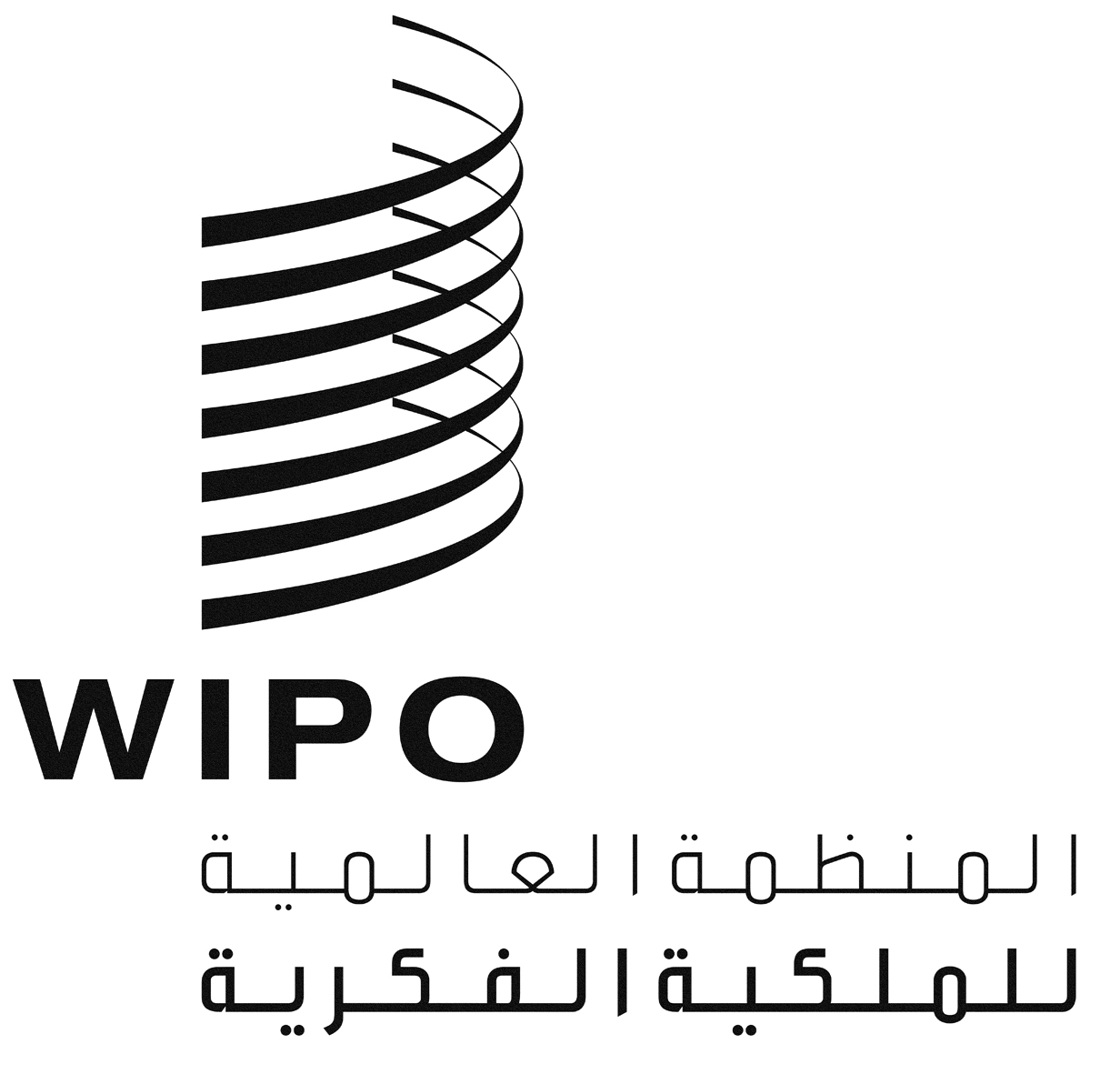 AA/51/1A/51/1A/51/1الأصل: بالإنكليزيةالأصل: بالإنكليزيةالأصل: بالإنكليزيةالتاريخ: 2 أكتوبر 2013التاريخ: 2 أكتوبر 2013التاريخ: 2 أكتوبر 2013